KEMENTRIAN RISET TEKNOLOGI DAN PENDIDIKAN TINGGI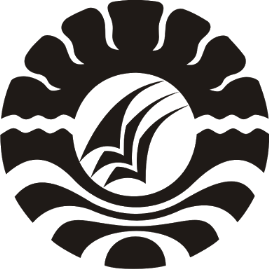 UNIVERSITAS NEGERI MAKASSARFAKULTAS ILMU PENDIDIKANPROGRAM STUDI PENDIDIKAN GURU SEKOLAH DASARAlamat : 1. Kampus IV UNM Tidung Jl. Tamalate 1 Tidung Makassar,2. Kampus UNM V Kota Parepare 3. Kampus VI UNM Kota Watampone,Telepon/Fax : 0411.4001010-0411.883.076-0421.21698-0481.21089Laman : www.unm.ac.idPERSETUJUAN PEMBIMBINGSkripsi dengan judul “Pengaruh Penggunaan Media Corong Berhitung terhadap Hasil Belajar Matematika Siswa Kelas II SD Inpres Lanraki 1 Kecamatan Tamalanrea Kota Makassar”Atas Nama:	Nama		: Sri Jusmala Sari	Nim		: 1447440028	Jur/ Prodi	: Pendidikan Guru Sekolah Dasar	Fakultas	: Ilmu Pendidikan Setelah diperiksa dan diteliti, serta dilaksanakan ujian skripsi pada hari selasa tanggal 07 agustus 2018 dan dinyatakan LULUS.Makassar,    Agustus  2018Pembimbing I							Pembimbing IIDr. Latang, M.Pd						Dr. Andi Makkasau, M.SiNIP. 19621231 198703 1 026					NIP.19650715 199303 1 003Disahkanan. Ketua Program StudiKetua Program PGSD Bilingual Nurhaedah, S.Pd, M.Pd.NIP. 19780320 200501 2 002